السؤال األول: اختاري االجابة الصحيحة مما يلي::انتهت الأسئلة مع تمنياتي لكم بالتوفيق التجويد المادة :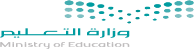 وزارة التعليم إدارة التعليم بمحافظة مدرسة الابتدائيةخامسالصف:وزارة التعليم إدارة التعليم بمحافظة مدرسة الابتدائيةاسم الطالبةأسئلة اختبار مادة التجويد    الفصل الدراسي الثالث للعام 1443هـ / 1444هـ  وزارة التعليم إدارة التعليم بمحافظة مدرسة الابتدائيةطالبتي العزيزة استعيني بالله ثم أجيب على ما يلي طالبتي العزيزة استعيني بالله ثم أجيب على ما يلي طالبتي العزيزة استعيني بالله ثم أجيب على ما يلي طالبتي العزيزة استعيني بالله ثم أجيب على ما يلي ب. الميم الساكنةأ. الميم المشددة1 -هي الميم التي لا حركة لها ، تعريف لــ:ب. (إ َن للمتقين مفازا (أ.)كذبت قبلوهم قوم نوح (٢ .من الأمثلة على الميم الساكنة قالى تعالى :ب. اربعةأ. ثالثة٣ .للميم الساكنة ................. أحكام :ب. قالى تعالى : ( لهم مغفرةٌ ورز ٌق كريم (أ. قال تعالى : ( يهديهم ربهم بإيمانهم (٤ .أي من هذه الآيات الكريمة بها حرف األخفاء الشفوي :ب. األظهار الشفوي - األخفاء الشفويأ. القلب - اإلدغام٥ .من أحكام الميم الساكنة :ب. اإلدغام الصغيرأ. األظهار الشفوي6 .إدخال الميم الساكنة في الميم المتحركة بحيث يصيران حرفا واحدا مشددا مع الغنة ، تعريف لــب. ) وإذ يتحاجون في النار)أ.( وينزل لكم من السماء رز ق(7 .من األمثلة لإلدغام الصغير قالى تعالى:ب. مأ. ب8 .حرف اإلدغام الصغير هوب. الن الميم تخرج من الشفةأ. أ. النه ال يحتاج إال لعمل واحد هو إدخال الميم الساكنة في الميم المتحركة9 .لماذا سمي األظهار الشفوي بهذا االسم :ب.  )مما جاءكم به(أ. ( ولقد جاءكم يوسف من قبل بالبينات )  .10 من الأمثلة للأظهار الشفوي ، قال تعالى :(العمود ( ب(العمود ( ب(العمود ( (العمود ( جاءت النون المشددة في الفعل فأصبح حكمها إظهار الغنة بمقدار حركتينالحكم التجويدي في قوله تعالى : (إِنَّ الإنسان ) 1الميم المشددةالاسم (قُلْ أَعُوذُ بِرَبِّ النَّاسِ)2جاءت النون المشددة في الاسم فأصبح حكمها إظهار الغنة بمقدار حركتين(تَظُنُّ أَنْ يُفْعَلَ بِهَا فَاقِرَةٌ )  3نون مشددةفي قوله تعالى ( يُمني ) مثال على حكم 4الإظهار الشفويالميم هي ميمان الأولى ساكنة والثانية متحركة فأدغمت الميم الأولى في الثانية ؟5